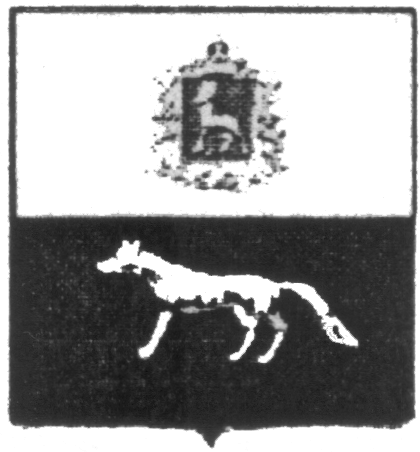 П О С Т А Н О В Л Е Н И Е «22» января 2020 г. № 3О внесении изменений в Приложение к постановлению администрации сельского поселения Липовка муниципального района Сергиевский № 60 от 29.12.2018г. «Об утверждении муниципальной программы «Благоустройство территории сельского поселения Липовка муниципального района Сергиевский» на 2019-2021гг.»В соответствии с Федеральным законом от 06.10.2003 № 131-ФЗ «Об общих принципах организации местного самоуправления в Российской Федерации» и Уставом сельского поселения Липовка, в целях уточнения объемов финансирования проводимых программных мероприятий,Администрация сельского поселения Липовка муниципального района Сергиевский  ПОСТАНОВЛЯЕТ:        1.Внести изменения в Приложение к постановлению Администрации сельского поселения Липовка муниципального района Сергиевский № 60 от 29.12.2018г.  «Об утверждении муниципальной программы «Благоустройство территории сельского поселения Липовка муниципального района Сергиевский» на 2019-2021гг.» (далее - Программа) следующего содержания:        1.1.В Паспорте Программы позицию «Объемы и источники финансирования Программы» изложить в следующей редакции:         Планируемый общий объем финансирования Программы составит:  1417,15868 тыс. рублей (прогноз), в том числе:-средств местного бюджета – 1027,98772 тыс. рублей (прогноз):2019 год 590,72122 тыс. рублей;2020 год 225,12778 тыс. рублей;2021 год 212,13872тыс. рублей.- средств областного бюджета – 295,79600 тыс. рублей (прогноз):2019 год 295,79600 тыс. рублей.    2020 год 0,00 тыс. рублей.2021 год 0,00 тыс. рублей.- внебюджетных средств – 93,37496 тыс. рублей:2019 год 93,37496 тыс. рублей,2020 год 0,00 тыс. рублей,2021 год 0,00 тыс. рублей.        1.2.Раздел Программы «Перечень программных мероприятий, предусмотренных для реализации целей и решения задач муниципальной программы» изложить в следующей редакции:     1.3.В разделе программы «Обоснование ресурсного обеспечения Программы» абзац 2 изложить в следующей редакции:         Общий объем финансирования на реализацию Программы составляет 1417,15868 тыс. рублей, в том числе по годам:	2019 год – 979,89218 тыс. рублей;	2020 год – 225,12778 тыс. рублей;	2021 год – 212,13872 тыс. рублей.     2.Опубликовать настоящее Постановление в газете «Сергиевский вестник».     3.Настоящее Постановление вступает в силу со дня его официального опубликования.	Глава сельского поселения Липовка муниципального района Сергиевский                                          С.И. Вершинин Наименование бюджетаНаименование мероприятийСельское поселение ЛиповкаСельское поселение ЛиповкаСельское поселение ЛиповкаНаименование бюджетаНаименование мероприятийЗатраты на 2019 год, тыс.рублейЗатраты на 2020 год, тыс.рублейЗатраты на 2021год, тыс.рублейМестный бюджетУличное освещение303,68425161,81025148,82119Местный бюджетТрудоустройство безработных, несовершеннолетних (сезонно)177,412000,000,00Местный бюджетУлучшение санитарно-эпидемиологического состояния территории52,715970,000,00Местный бюджетБак.анализ воды10,709000,000,00Местный бюджетПрочие мероприятия46,2000063,3175363,31753Местный бюджетИТОГО590,72122225,12778212,13872Областной бюджетПрочие мероприятия 0,000,000,00Областной бюджетУличное освещение, ТО295,796000,000,00Областной бюджетИТОГО295,796000,000,00Внебюджетные средстваУличное освещение93,374960,000,00Внебюджетные средстваИТОГО93,374960,000,00            ВСЕГО            ВСЕГО979,89218225,12778212,13872